  CORNWALL COUNTY FA LTD 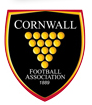 OBSERVER’S EXPENSES FORMFull Name AddressPostcodeThe above is a  true and correct record of Observations to date. Date				Signed               (Observer)Claims forms MUST be submitted promptly to the Referees Workforce Officer Certified correct based on Observations in my possessionDate                    			Signed			               (Referees Workforce Officer)DateFixtureRefereeObservation/Mentoring/CoachingExpenses if Observation/ Mentoring visit over 20 miles@32ppmExpensesIf Coaching visit over 30 miles@32ppmTotal Claim